Department of Public Works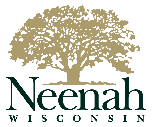 211 Walnut St.  P.O. Box 426  Neenah WI  54957-0426Phone 920-886-6240  e-mail: publicworks@ci.neenah.wi.usNotes: 1)	This schedule could vary depending on site conditions and weather. 	2)	Please contact the Department of Public Works at 920-886-6240 if you have any questions or concerns during the construction project, especially related to safety.	3)	Our inspector and/or the contractor will be contacting customers prior to connecting the water services, which will require a water service interruption.  We will work to make the connection during a time that is convenient for the customers and the contractor.	4)	Please return the Property Owner Authorization Form to the Department of Public Works as soon as possible.2022 STREET CONSTRUCTION UPDATES2022 STREET CONSTRUCTION UPDATES2022 STREET CONSTRUCTION UPDATES2022 STREET CONSTRUCTION UPDATESMARCH 14 – MARCH  18MARCH 14 – MARCH  18MARCH 21 – MARCH 25MARCH 21 – MARCH 25MARCH 21 – MARCH 25Wildrose Ln.Green Acres Ln.Honeysuckle Ln.Meadow Ln. Primrose Ln.(Byrd - Fredrick)Apple BlossomFredrick Dr.(Tullar - Primrose)The contractor is scheduled to begin water main construction on Primrose Lane, Apple Blossom Drive, and Fredrick Drive.  All Streets will be closed to through traffic during construction, until November.The contractor is scheduled to begin water main construction on Primrose Lane, Apple Blossom Drive, and Fredrick Drive.  All Streets will be closed to through traffic during construction, until November.The contractor is scheduled to continue water main construction.The contractor is scheduled to continue water main construction.WinneconneAve. & CTH CB Intersection The contractor is scheduled to begin sewer and water construction soon.During construction the roadway will be closed to through traffic.The contractor is scheduled to begin sewer and water construction soon.During construction the roadway will be closed to through traffic.